    员工异动工作交接审签表  工号：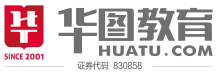 备注：1、表格基本信息部分务必全部填写，表格中各项工作交接事项均办理清楚后，方可异动，未办理完毕者，不予做异动手续；2、异动后员工薪资核算、薪资调整等事宜由调入部门、调出部门所属的人力资源部门确定；3、员工社会保险及住房公积金必须在调入部门所在城市缴纳。姓    名现一级部门（分校）现一级部门（分校）现二级部门及岗位入职日期原一级部门（分校）原一级部门（分校）原二级部门及岗位手    机身份证号身份证号企业邮箱员工应按下列工作事项进行交接审签员工应按下列工作事项进行交接审签员工应按下列工作事项进行交接审签员工应按下列工作事项进行交接审签员工应按下列工作事项进行交接审签员工应按下列工作事项进行交接审签员工应按下列工作事项进行交接审签员工应按下列工作事项进行交接审签所属部门□经办工作列册   □工作相关文件和资料（电子版和纸质版）   □钥匙   □手机  □电脑  □其他实物资产□QQ群、微信群、微博等电子账号□其他需处理事项：上述工作事项已全部完成，所属部门负责人签批（日期）：□经办工作列册   □工作相关文件和资料（电子版和纸质版）   □钥匙   □手机  □电脑  □其他实物资产□QQ群、微信群、微博等电子账号□其他需处理事项：上述工作事项已全部完成，所属部门负责人签批（日期）：□经办工作列册   □工作相关文件和资料（电子版和纸质版）   □钥匙   □手机  □电脑  □其他实物资产□QQ群、微信群、微博等电子账号□其他需处理事项：上述工作事项已全部完成，所属部门负责人签批（日期）：□经办工作列册   □工作相关文件和资料（电子版和纸质版）   □钥匙   □手机  □电脑  □其他实物资产□QQ群、微信群、微博等电子账号□其他需处理事项：上述工作事项已全部完成，所属部门负责人签批（日期）：□经办工作列册   □工作相关文件和资料（电子版和纸质版）   □钥匙   □手机  □电脑  □其他实物资产□QQ群、微信群、微博等电子账号□其他需处理事项：上述工作事项已全部完成，所属部门负责人签批（日期）：□经办工作列册   □工作相关文件和资料（电子版和纸质版）   □钥匙   □手机  □电脑  □其他实物资产□QQ群、微信群、微博等电子账号□其他需处理事项：上述工作事项已全部完成，所属部门负责人签批（日期）：□经办工作列册   □工作相关文件和资料（电子版和纸质版）   □钥匙   □手机  □电脑  □其他实物资产□QQ群、微信群、微博等电子账号□其他需处理事项：上述工作事项已全部完成，所属部门负责人签批（日期）：行政部门集团总部/子集团：总部行政中心分子公司/新项目：各人事行政部□办公用品变更（异地可回收循环利用）   □企业电脑及其他耗材（固定资产调拨单）  □其他需处理事项：上述工作事项已全部完成，行政管理经办人签批（日期）：□办公用品变更（异地可回收循环利用）   □企业电脑及其他耗材（固定资产调拨单）  □其他需处理事项：上述工作事项已全部完成，行政管理经办人签批（日期）：□办公用品变更（异地可回收循环利用）   □企业电脑及其他耗材（固定资产调拨单）  □其他需处理事项：上述工作事项已全部完成，行政管理经办人签批（日期）：□办公用品变更（异地可回收循环利用）   □企业电脑及其他耗材（固定资产调拨单）  □其他需处理事项：上述工作事项已全部完成，行政管理经办人签批（日期）：□办公用品变更（异地可回收循环利用）   □企业电脑及其他耗材（固定资产调拨单）  □其他需处理事项：上述工作事项已全部完成，行政管理经办人签批（日期）：□办公用品变更（异地可回收循环利用）   □企业电脑及其他耗材（固定资产调拨单）  □其他需处理事项：上述工作事项已全部完成，行政管理经办人签批（日期）：□办公用品变更（异地可回收循环利用）   □企业电脑及其他耗材（固定资产调拨单）  □其他需处理事项：上述工作事项已全部完成，行政管理经办人签批（日期）：业务部门原部门总监签批：                                      日期：原部门总监签批：                                      日期：原部门总监签批：                                      日期：原部门总监签批：                                      日期：原部门总监签批：                                      日期：原部门总监签批：                                      日期：原部门总监签批：                                      日期：财务部门集团总部/子集团：总部财务中心分子公司/新项目：由财务中心授权通驻外财务人员审批备案       年    月    日前应清算款项￥          □有 □无  财务经办人签批（日期）：       年    月    日前现金借款  ￥          □有 □无  财务经办人签批（日期）：       年    月    日前银行借款  ￥          □有 □无  财务经办人签批（日期）：□其他需处理事项：上述工作事项已全部完成，财务管理负责人签批（日期）：       年    月    日前应清算款项￥          □有 □无  财务经办人签批（日期）：       年    月    日前现金借款  ￥          □有 □无  财务经办人签批（日期）：       年    月    日前银行借款  ￥          □有 □无  财务经办人签批（日期）：□其他需处理事项：上述工作事项已全部完成，财务管理负责人签批（日期）：       年    月    日前应清算款项￥          □有 □无  财务经办人签批（日期）：       年    月    日前现金借款  ￥          □有 □无  财务经办人签批（日期）：       年    月    日前银行借款  ￥          □有 □无  财务经办人签批（日期）：□其他需处理事项：上述工作事项已全部完成，财务管理负责人签批（日期）：       年    月    日前应清算款项￥          □有 □无  财务经办人签批（日期）：       年    月    日前现金借款  ￥          □有 □无  财务经办人签批（日期）：       年    月    日前银行借款  ￥          □有 □无  财务经办人签批（日期）：□其他需处理事项：上述工作事项已全部完成，财务管理负责人签批（日期）：       年    月    日前应清算款项￥          □有 □无  财务经办人签批（日期）：       年    月    日前现金借款  ￥          □有 □无  财务经办人签批（日期）：       年    月    日前银行借款  ￥          □有 □无  财务经办人签批（日期）：□其他需处理事项：上述工作事项已全部完成，财务管理负责人签批（日期）：       年    月    日前应清算款项￥          □有 □无  财务经办人签批（日期）：       年    月    日前现金借款  ￥          □有 □无  财务经办人签批（日期）：       年    月    日前银行借款  ￥          □有 □无  财务经办人签批（日期）：□其他需处理事项：上述工作事项已全部完成，财务管理负责人签批（日期）：       年    月    日前应清算款项￥          □有 □无  财务经办人签批（日期）：       年    月    日前现金借款  ￥          □有 □无  财务经办人签批（日期）：       年    月    日前银行借款  ￥          □有 □无  财务经办人签批（日期）：□其他需处理事项：上述工作事项已全部完成，财务管理负责人签批（日期）：人力资源部门集团总部：人力资源中心子集团/分子公司/新项目：各人事行政部/综合管理部异动信息确认异动信息确认异动前劳动关系类别：□实习协议  □正式劳动合同  □正式劳务协议  □其他合同异动生效日期      年    月    日          异动后起薪日      年    月    日异动前劳动关系类别：□实习协议  □正式劳动合同  □正式劳务协议  □其他合同异动生效日期      年    月    日          异动后起薪日      年    月    日异动前劳动关系类别：□实习协议  □正式劳动合同  □正式劳务协议  □其他合同异动生效日期      年    月    日          异动后起薪日      年    月    日异动前劳动关系类别：□实习协议  □正式劳动合同  □正式劳务协议  □其他合同异动生效日期      年    月    日          异动后起薪日      年    月    日异动前劳动关系类别：□实习协议  □正式劳动合同  □正式劳务协议  □其他合同异动生效日期      年    月    日          异动后起薪日      年    月    日人力资源部门集团总部：人力资源中心子集团/分子公司/新项目：各人事行政部/综合管理部社保公积金变更社保公积金变更□本地异动：社会保险及住房公积金费用将于        年        月起计入                                      （财务帐套对应部门）；□异地异动：社会保险及住房公积金必须在调入部门所在城市缴纳！调出部门社会保险及住房公积金缴纳截至           年          月；调入部门社会保险及住房公积金缴纳始于           年          月；□本地异动：社会保险及住房公积金费用将于        年        月起计入                                      （财务帐套对应部门）；□异地异动：社会保险及住房公积金必须在调入部门所在城市缴纳！调出部门社会保险及住房公积金缴纳截至           年          月；调入部门社会保险及住房公积金缴纳始于           年          月；□本地异动：社会保险及住房公积金费用将于        年        月起计入                                      （财务帐套对应部门）；□异地异动：社会保险及住房公积金必须在调入部门所在城市缴纳！调出部门社会保险及住房公积金缴纳截至           年          月；调入部门社会保险及住房公积金缴纳始于           年          月；□本地异动：社会保险及住房公积金费用将于        年        月起计入                                      （财务帐套对应部门）；□异地异动：社会保险及住房公积金必须在调入部门所在城市缴纳！调出部门社会保险及住房公积金缴纳截至           年          月；调入部门社会保险及住房公积金缴纳始于           年          月；所在地区社保经办人签批（日期）人力资源部门集团总部：人力资源中心子集团/分子公司/新项目：各人事行政部/综合管理部考勤薪资结算考勤薪资结算剩余调休      小时，□保留至调入部门       小时/□折算工资    小时剩余调休折算工资为：￥             元     □其他剩余调休      小时，□保留至调入部门       小时/□折算工资    小时剩余调休折算工资为：￥             元     □其他剩余调休      小时，□保留至调入部门       小时/□折算工资    小时剩余调休折算工资为：￥             元     □其他剩余调休      小时，□保留至调入部门       小时/□折算工资    小时剩余调休折算工资为：￥             元     □其他考勤薪资经办人签批 （日期）人力资源部门集团总部：人力资源中心子集团/分子公司/新项目：各人事行政部/综合管理部员工关系交接员工关系交接□EHR系统变更（调出部门一周内完成EHR系统异动处理）□月报表更新□EHR系统变更（调出部门一周内完成EHR系统异动处理）□月报表更新□EHR系统变更（调出部门一周内完成EHR系统异动处理）□月报表更新□EHR系统变更（调出部门一周内完成EHR系统异动处理）□月报表更新员工关系经办人签批  （日期）人力资源部门集团总部：人力资源中心子集团/分子公司/新项目：各人事行政部/综合管理部员工关系交接员工关系交接□OA系统变更（调出部门一周内完成OA系统异动处理）□OA系统变更（调出部门一周内完成OA系统异动处理）□OA系统变更（调出部门一周内完成OA系统异动处理）□OA系统变更（调出部门一周内完成OA系统异动处理）员工关系经办人签批  （日期）人力资源部门集团总部：人力资源中心子集团/分子公司/新项目：各人事行政部/综合管理部上述所属部门、信息管理部门交接、行政部门交接、财务部门核算、人力资源部门交接工作事项均已全部完成。人力资源部门审核人签批：                               日期： 上述所属部门、信息管理部门交接、行政部门交接、财务部门核算、人力资源部门交接工作事项均已全部完成。人力资源部门审核人签批：                               日期： 上述所属部门、信息管理部门交接、行政部门交接、财务部门核算、人力资源部门交接工作事项均已全部完成。人力资源部门审核人签批：                               日期： 上述所属部门、信息管理部门交接、行政部门交接、财务部门核算、人力资源部门交接工作事项均已全部完成。人力资源部门审核人签批：                               日期： 上述所属部门、信息管理部门交接、行政部门交接、财务部门核算、人力资源部门交接工作事项均已全部完成。人力资源部门审核人签批：                               日期： 上述所属部门、信息管理部门交接、行政部门交接、财务部门核算、人力资源部门交接工作事项均已全部完成。人力资源部门审核人签批：                               日期： 上述所属部门、信息管理部门交接、行政部门交接、财务部门核算、人力资源部门交接工作事项均已全部完成。人力资源部门审核人签批：                               日期： 分校校长审批意见校长意见：校长审批：                                             日期：校长意见：校长审批：                                             日期：校长意见：校长审批：                                             日期：校长意见：校长审批：                                             日期：校长意见：校长审批：                                             日期：校长意见：校长审批：                                             日期：校长意见：校长审批：                                             日期：异动员工本人我确认对本《异动工作交接审签表》已经认真核对，上述工作事项交接手续均已全部完成。异动员工签字：                                         日期：我确认对本《异动工作交接审签表》已经认真核对，上述工作事项交接手续均已全部完成。异动员工签字：                                         日期：我确认对本《异动工作交接审签表》已经认真核对，上述工作事项交接手续均已全部完成。异动员工签字：                                         日期：我确认对本《异动工作交接审签表》已经认真核对，上述工作事项交接手续均已全部完成。异动员工签字：                                         日期：我确认对本《异动工作交接审签表》已经认真核对，上述工作事项交接手续均已全部完成。异动员工签字：                                         日期：我确认对本《异动工作交接审签表》已经认真核对，上述工作事项交接手续均已全部完成。异动员工签字：                                         日期：我确认对本《异动工作交接审签表》已经认真核对，上述工作事项交接手续均已全部完成。异动员工签字：                                         日期：